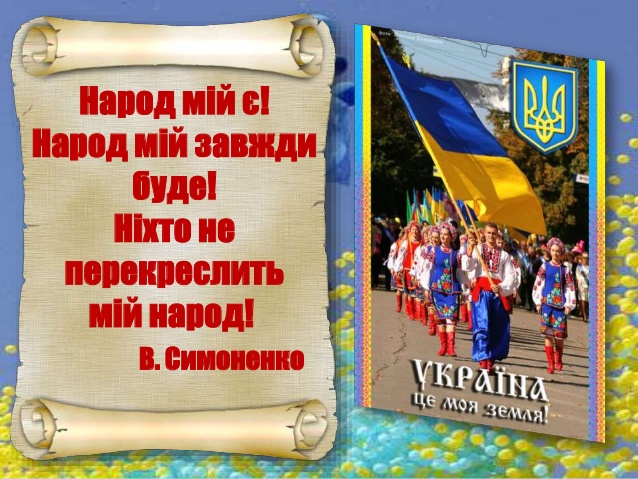                                                                                            Провела: Кузічкіна Т.З.«Народ мій є! Народ мій завжди буде!»Мета :поглибити знання учнів про Україну;формувати ціннісне ставлення до держави, родини, громадянина; почуття належності до своєї країни, її історії та традицій;розвивати громадянські цінності: патріотизм, людяність, толерантність;розвивати мислення, вміння порівнювати, аналізувати, узагальнювати і критично оцінювати історичні факти, робити висновки, відстоювати власну позицію;виховувати любов до рідного краю, дбайливе ставлення до скарбів Батьківщини, розуміння людини – як найвищого творіння.Обладнання : державна символіка, вишитий рушник, хліб - сіль, букет із червоної калини і колосся.Хід заходу:Підготовча частина            1.Вірш про УкраїнуОсновна частина         1.Вступне слово вихователя    Сучасна Україна як самостійна і незалежна держава існує від 24 серпня 1991 року. Наша держава – своєрідний феномен: одночасно древня і юна, славнозвісна і маловідома. На політичній карті світу як самостійна держава з’явилася  порівняно недавно, але її праматір – трипільська цивілізація, а потім – Київська Русь відомі своєю величчю на весь світ.      Історична доля України складалася непросто. Були важкі періоди невдач і розчарувань, гоніння і роздробленості. Та на всіх історичних перехрестях, як власну душу, нетлінний скарб, народ плекав рідну мову, власну культуру і звичаї. Ми, немов найдорогоціннішу монету, карбували свої кращі риси: волелюбність, працьовитість, щедрість і відповідальність.       Нам є чим гордитися:нинішня Україна – одна з найбільших держав у Європі. Саме на території України вчені визначили географічний центр Стародавнього Світу;за наявністю природних ресурсів Україну вважають найбагатшою країною в Європі;на Всесвітньому конкурсі мов у Парижі українська була визнана однією з наймелодійніших (близько 70 років тому).     Але найголовніше, Україна є домівкою майже 46 мільйонів громадян, кожний з яких – талановита, непересічна особистість.         2. Запитання до класу:Що, на Вашу думку, вирізняє Вас, як громадянина України, від інших громадян?      3. Інформаційна мозаїка         Кожна держава має свої відзнаки. Крім офіційних атрибутів держави – герба, прапора, гімну, які презентують нашу країну на міжнародних зустрічах, симпозіумах, змаганнях, існують ще й народні символи. Їхнє призначення: збереження і примноження історичної пам’яті народу певної території, тобто така собі соціальна ідентифікація. Елементами народної самобутності наділені рослини, тварини, предмети побуту і їжа, музичні інструменти тощо.      4. Запитання до класу:Які Ви можете назвати народні символи, за якими наших земляків пізнають і шанують  у всьому світі? Хліб-сіль на вишитому рушнику          Дорогих гостей у нас зазвичай зустрічали хлібом-сіллю на вишитому рушнику. Ця традиція з давніх-давен дійшла до наших днів. Вона засвідчує шанобливе ставлення до того, кого зустрічають, і відкритість та гостинність господарів. Це знак довіри, побажання достатку та щастя.Червона калина       Калина для українців – символ родини, отчого дому, рідної землі. Кетягами спілої калини прикрашали дівчата віночки та весільний коровай. А на могилах козаків, які не повернулися додому, садили калинові кущі – знак пам’яті та любові.Жито       Жито – символ життя і життєвого благополуччя. Це основа всього живого; є дійсною  основою життя навіть за своєю назвою – в них спільний корінь: жито зростає в житті, а життя виростає з жита. Тож жито – від життя, а життя неможливе без хліба, який, у свою чергу, неможливий без жита... Окрім усього, жито – виразник життєвої мудрості. Українська вишивка       Україну можна пізнати серед інших держав і за вишивкою. Українським візерункам притаманні як геометричні орнаменти, так і рослинні та зоологічні. Проте, що це ремесло було в пошані на нашій землі здавна, свідчать кам’яні скіфські баби, на яких добре збереглися схематичні орнаментальні зображення на одязі. Вишивка – символ незламності народу та оберіг його майбутнього. Сьогодні вишивкою оздоблюють рушники, одяг, предмети побуту, це вважається стильно і сучасно.Бандура      Бандура – унікальний музичний інструмент, який практично немає  аналогів у світі. Разом із кобзою та лірою вважається національним символом українців. Кобзарі і бандуристи, співці нашої історії, нашої слави, піднімали дух народу творили епос України. Були першими журналістами і поетами, композиторами і піснярами. Ходили від села до села, знали що, де відбувається, які настрої у народу, розповідали у піснях і думах про побачене і почуте, про славне лицарство козацьке, гетьманів, славні подвиги, людське горе у неволі.Українська мова          Говорити про розвиток культури народу і нічого не сказати про розвиток мови – це все одно, що будувати хату і забути про її фундамент. Наша мова – не лише засіб спілкування, а й знаряддя, інструмент духовної діяльності людини.  Завдяки мові людина мисляча – це насамперед людина,яка фантазує. Без такої здатності ми не мали б не лише трагедій Еврипіда і Шекспіра, «Фауста» Гете й гоголівського «Вія», а й ... теорії Ейнштейна та всіх матеріальних надбань цивілізації – від простого колеса до комп’ютера.  Українська пісня         Українська пісня – душа народу, яка знайшла своє вираження та відображення в співочих образах. Переживання, будь-які враження, релігійні вірування та погляди висловлювались в різних пісенних жанрах. Натхнення для створення мелодій народ черпав звідусіль. Своїм походженням пісня походить з сивої давнини, з часів, коли наші предки були язичниками, вірували у вищі сили природи, відповідно, в більшості пісень вони замовляли, спонукали та дякували силам  дощу, сонця за поміч в збиранні родючого врожаю тощо. Пісня для українців стала найдорожчим та невичерпним народним скарбом.Заключна частинаПідсумок заняття